Instructivo para trabajar en guías y Texto del estudiante 5º básico.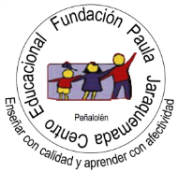 Cada clase contara con guías, páginas a trabajar del texto del estudiante y cuadernillo de trabajo, para una mejor y mayor cobertura de los contenidos a estudiar. En el texto del estudiante encontrarás ejemplos e instrucciones de cómo llevar acabo cada ejercicio. Clases:Clase 1: Identificar el valor de los dígitos de un número grande.Texto del estudiante: páginas desde la 15 hasta la 36 en estas páginas encontrarás números grandes desde el 100.000 hasta el 1.000.000.000  en los cuales se irá trabajando en el aumento de dígitos y valores posicionales.Opcional trabajar en el Cuadernillo de trabajo: páginas desde la 6 hasta la 12 en estas páginas solo encontraras ejercicios.https://www.youtube.com/watch?v=IpAE0ZlzK9IPOR SER UNA CLASE LARGA CON MUCHAS PÁGINAS A TRABAJAR PUEDEN HACERLA EN DOS SESIONES.Clase 2: Componer y descomponer números.Texto del estudiante: páginas desde la 37 hasta la 40 en estas páginas encontraras las diferentes maneras de componer y descomponer números.Opcional trabajar en el Cuadernillo del estudiante: páginas 13 y 14 en estas páginas solo encontraras ejercicios.https://www.youtube.com/watch?v=_iwOu-4WppM Clase 3: Aproximar cantidades.Texto del estudiante: páginas desde la 44 hasta la 47 en estas páginas encontraras como estimar, aproximar o redondear cantidades.Opcional trabajar en el Cuadernillo del estudiante: páginas 16 y 17 en estas páginas solo encontraras ejercicios.https://www.youtube.com/watch?v=tnFirJQvjNEClase 4: Comparar grandes cantidades.Texto del estudiante: páginas desde la 41 hasta la 43 en estas páginas compararas números según el valor de su posición.https://www.youtube.com/watch?v=5MX52p6q7kI Opcional trabajar en el Cuadernillo del estudiante: páginas 15 y 16 en estas páginas solo encontraras ejercicios.Clase 5: Ordenar grandes números.Sin páginas a trabajar en texto ni cuadernillo del estudiante. Solo guía de trabajo clase 5 que se puede responder en la guía o cuaderno.https://www.youtube.com/watch?v=5MX52p6q7kI Clase 6: Resolver problemas con grandes números.Sin páginas a trabajar en texto y cuadernillo del estudiante. Solo guía de trabajo clase 6 que se puede responder en la guía o cuaderno.AtentamenteAnyerine Castro MezaProfesora de Matemática 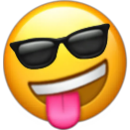 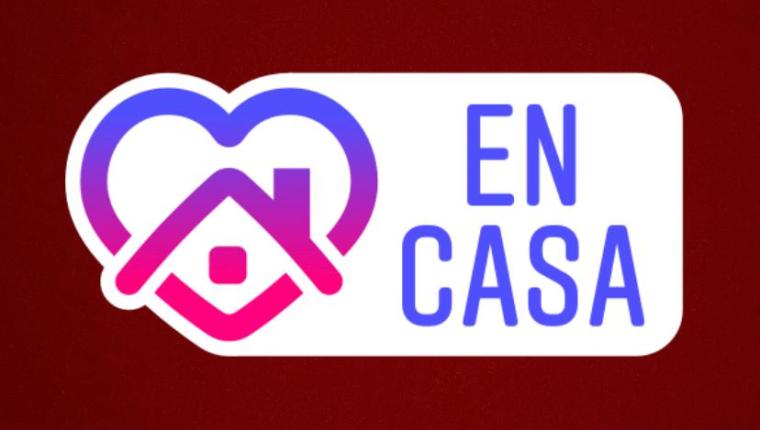 